         1er Rallye Oldtimers de Nivelles 29 mars 2015           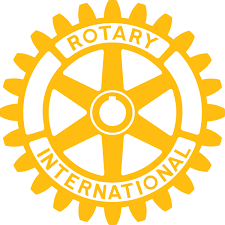 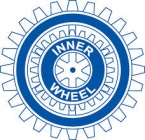 Bulletin d’inscription à renvoyer : dr.vet.gillet@belgacom.net  ou Grand route 1 à 1428 Lillois.NOM :PRENOM :ADRESSE :TEL :Le signataire dégage les organisateurs des  Rotary Club et InnerWheel Club de Nivelles de toute responsabilité découlant  de sa participation à ce rallye-promenade. Il déclare que l’état de son véhicule et les assurances qui le couvrent sont conformes à la législation et aux règlements en vigueur. La plaque de voiture remise à l’occasion de ce meeting ne peut être exhibée sur le véhicule que pendant la manifestation.                                                                                                                                        Le signataire s’engage à respecter en toutes circonstances le code de la route.                                        Ce rallye n’est en aucune manière une compétition ;il s’agit d’un parcours touristique sans calcul horaire ni classement  des participants.                                                                                                                      Les inscriptions seront enregistrées au fur et à mesure de leur arrivée.MARQUE :TYPE/MODELEANNEEN° PLAQUEJe m’inscris :voiture +conducteur                 x55                      :passager                                       x55Total :Paiement par virement sur le compte BE80 7320 0201 0577.Date :Signature :